Semaine d’Action des Églisespour l’Alimentation15-22 octobre 2017Thème de la Journée mondiale de l’alimentation de l’ONU (2017):«Changeons l’avenir des migrations: investissons dans la sécurité alimentaire et le développement rural»THÈMES POUR CHAQUE JOUR DE LA SEMAINE D’ACTION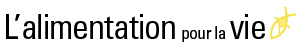 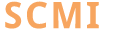 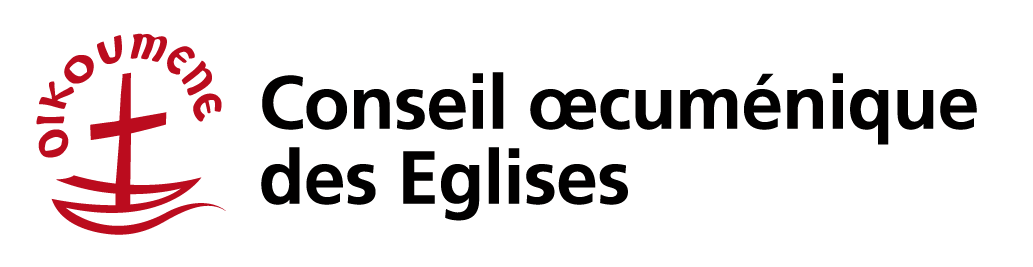 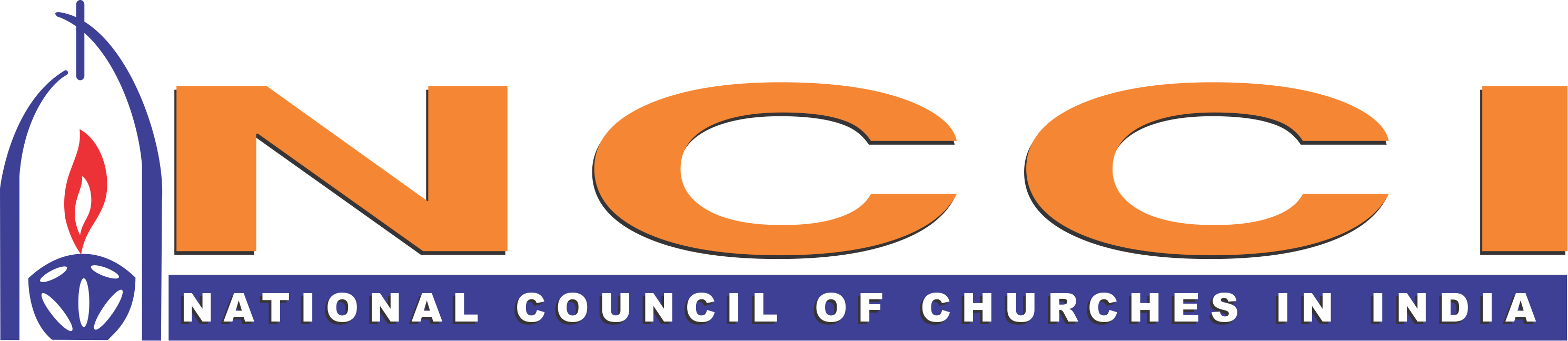 Le 16 octobre est célébrée la Journée mondiale de l’alimentation. Le thème retenu pour 2017, «Changeons l’avenir des migrations: investissons dans la sécurité alimentaire et le développement rural», a été choisi pour mettre en lumière le rôle des sociétés civiles et des communautés de foi dans l’amélioration de la sécurité alimentaire et leur contribution à l’élimination de la faim en abordant les changements climatiques avec les valeurs de justice, d’amour et de paix prônées par l’Évangile.Malgré la croissance économique enregistrée ces 20 dernières années, l’Inde connaît encore une «faim alarmante» et une malnutrition sévère chez les enfants de moins de cinq ans. La loi nationale sur la sécurité alimentaire qui a récemment été promulguée doit s’attaquer à une partie de ces problèmes. Le gouvernement indien doit également améliorer la conception et la supervision de programmes de protection sociale tels que le Public Distribution System (PDS), qui distribue des produits de première nécessité subventionnés aux personnes vivant en dessous du seuil de la pauvreté. L’alimentation ne suffit cependant pas pour résoudre le problème de l’insuffisance pondérale des enfants. Il faudrait une impulsion multidimensionnelle s’appuyant sur le droit à la santé, le droit à l’hygiène, le droit à l’eau et le droit à la vie.Par conséquent, eu égard à la gravité du problème, celle qui s’appelait alors la Commission pour la justice, la paix et la création du Conseil national des Églises de l’Inde (NCCI) s’est associée en 2012 à l’Alliance œcuménique «agir ensemble» (EAA) du Conseil œcuménique des Églises (COE) pour lancer une campagne nationale intitulée «la justice alimentaire pour la vie». Elle a lancé des interventions missionnaires pour promouvoir une «agriculture porteuse de vie» ayant valeur d’engagement afin d’encourager ses membres et d’autres groupes de personnes à prendre part à la campagne et ainsi proclamer au monde entier l’Évangile de la Justice alimentaire pour la vie.Le NCCI participe également à la Semaine d’action pour l’alimentation de l’EAA. Cette année, le NCCI s’est associé à l’EAA et au Mouvement chrétien étudiant de l’Inde (SCMI) pour animer une consultation et un atelier d’envergure nationale sur l’alimentation et les migrations (14-15 août 2017, à la SCM House de Bangalore). Il a également élaboré les ordres de culte ci-après pour la semaine. Cette campagne de «prière est d’une urgente nécessité pour avertir le monde que l’insécurité alimentaire est un péché, causé par les systèmes et les pratiques injustes de la société. Elle appelle la société tout entière à mener campagne pour une production juste, une consommation juste et une répartition juste, fondées sur les besoins, la nécessité et l’égalité, ainsi que sur la mise en pratique et la promotion d’une agriculture durable sur le plan social et respectueuse de l’environnement. L’impératif évangélique veut que nous unissions tous nos efforts, indépendamment des considérations de caste, de confession de foi, de religion, d’idéologie et de philosophie, pour transformer les pratiques, les structures et les systèmes injustes de notre société.Cette année, le thème général sera «Alimentation et migration». La migration fait partie des axes de travail du programme quadriennal du NCCI.Le NCCI remercie le SCMI, l’EAA et la commission Unité et mission du NCCI pour son aide dans l’organisation de ces campagnes de prière importantes et opportunes, et encourage l’ensemble de ses membres et des Églises ou institutions à observer activement la Semaine d’action pour l’alimentation en tant qu’appel de Dieu à servir la société.Nous vous demandons de bien vouloir diffuser et publier ce document dans vos paroisses et réseaux et d’encourager les unes et les autres à participer à la campagne en observant la Semaine d’action des Églises pour l’alimentation.Cette campagne envisage une «société universelle débarrassée de la faim et une société pour tous»!Bien à vous dans la mission de Dieu,Pasteur P. C. Singh				Pasteur Roger Gaikwad Président					Secrétaire généralIntroductionLa Semaine d’action des Églises pour l’alimentation est une campagne mondiale initiée par l’Alliance œcuménique «agir ensemble» du Conseil œcuménique des Églises (COE-EAA). Par son intermédiaire, le COE-EAA invite les mouvements et organisations œcuméniques du monde entier, les associations locales et les organisations d’inspiration religieuse à s’impliquer collectivement en participant à cette campagne d’une semaine en faveur de la justice alimentaire.La semaine retenue, du 15 au 22 octobre, est considérée comme une semaine importante. En effet, elle comprend la Journée mondiale de l’alimentation (16 octobre) ainsi que la Journée internationale des femmes rurales (15 octobre) et la Journée internationale pour l’élimination de la pauvreté (17 octobre). L’édition de cette année défend la cause d’une justice alimentaire DE tous et POUR tous. Elle s’inscrit dans le cadre de la campagne mondiale «L’alimentation pour la vie» menée par le COE-EAA à travers ses programmes. Les membres de l’Alliance célèbrent cette semaine dans le monde entier avec leurs réseaux et éléments constitutifs.En Inde, le Conseil national des Églises (NCCI), membre du COE-EAA, en association avec les autres organisations membres de l’Alliance en Inde, prend part à cette campagne mondiale et incite les Églises, les organisations d’inspiration religieuse et interreligieuses et les associations locales d’Inde à observer cette semaine. De nombreuses paroisses et communautés ont pris cette habitude depuis quelques années.Le thème retenu par l’ONU pour la Journée mondiale de l’alimentation 2017 est «Changeons l’avenir des migrations: investissons dans la sécurité alimentaire et le développement rural». Le COE-EAA a par conséquent choisi «Alimentation et migration» comme thème pour la Semaine d’action des Églises pour l’alimentation 2017.Les ordres de culte de cette année ont été développés autour du psaume 23. Ils tentent de l’interpréter du point de vue de l’écologie, de la justice alimentaire et de la migration. Les sept prières du psalmiste ont été choisies comme thème pour chacune des journées et abordées dans une démarche d’appropriation de la Bible pour notre cheminement spirituel aujourd’hui.Ces ordres de culte sont le fruit d’une consultation et d’un atelier coorganisés par le Mouvement chrétien étudiant de l’Inde (SCMI), le Conseil national des Églises de l’Inde (NCCI) et l’Alliance œcuménique «agir ensemble» (COE-EAA), les 14 et 15 août 2017 à la SCM House de Bangalore (Inde). La consultation et l’atelier ont réuni 50 participantes et participants issus des 30 éléments constitutifs de l’équipe organisatrice, composée d’Églises, de ministères diaconaux, d’organisations et mouvements œcuméniques, d’associations locales et de séminaires théologiques. Les personnes présentes ont défini elles-mêmes les thèmes à partir des séances d’échanges de la consultation, puis élaboré ces ordres de culte.Ces ressources visent à être utilisées comme des outils solides de défense des causes dans le cadre de campagnes en faveur de la justice alimentaire. Les prières, les liturgies et les chants expriment avec vigueur notre foi et nos cheminements spirituels. La spiritualité étant au cœur de l’expression personnelle de la foi chrétienne, le culte devient un axe d’expression décisif.Nous tenons à exprimer nos sincères remerciements à M. Vinod Shemron pour ses contributions théologiques et créatives aux ordres de culte, ainsi qu’au pasteur Daniel Premkumar, au père Nithiya Sahayam, au pasteur Viji Varghese Eapen, à Mme Manjulie Vaiphen, à M. Jianthaolung Gonmei, à M. William Stanley, à Mme Vedakani et à M. George Zachariah pour leurs suggestions théologiques et linguistiques.Étant donné qu’il s’agit d’une question de vie ou de mort pour notre pays, engageons-nous toutes et tous à prendre part à cette campagne, encourageant ainsi tous nos membres, réseaux et paroisses à intégrer la «Justice alimentaire pour la vie» dans leurs programmes missionnaires et ministériels respectifs.Votre patronage, votre partenariat et votre participation sont sollicités pour promouvoir la cause d’une justice alimentaire DE tous et POUR tous. Venez… participez… encouragez…Bien cordialement,Jour 1Thématique: Une agriculture porteuse de vieThème: Seigneur, fais-nous coucher sur de frais herbages (cf. Psaume 23,2a)__________________________________________________________________________________________________________________________________________________________________________________________________________________________________________________________________________________________PAROLES DE BIENVENUEOfficiant-e:	Sœurs et frères bien-aimés, à partir d’aujourd’hui 15 octobre et jusqu’à dimanche 22 octobre, nous célébrons la Semaine d’action des Églises pour l’alimentation, pour laquelle nous avons choisi sept thèmes inspirés du Psaume 23. Ces sept thèmes abordent sept thématiques liées à l’alimentation: l’agriculture, l’eau, l’égalité hommes-femmes, la justice alimentaire, l’alimentation et la migration, les réfugié-e-s climatiques et un développement juste. Nous espérons que nos vies seront transformées par ces ateliers pour que nous devenions des témoins vivants du «Dieu de vie», et que notre engagement renouvelé s’exprimera dans nos efforts pour soulager la pauvreté et la faim, assurant ainsi la sécurité alimentaire. Prenons quelques instants, en silence, pour nous préparer à cette célébration, et prions: «Seigneur, fais-nous coucher sur de frais herbages porteurs de vie».SilenceINTRODUCTION (debout)Officiant-e: 	Au Seigneur, la terre et ses richesses, le monde et ses habitants.Assemblée:	C’est lui qui l’a fondée sur les mers et la tient stable sur les flots.Officiant-e:	Qui gravira la montagne du Seigneur? Qui se tiendra dans son saint lieu?Assemblée:	L’homme aux mains innocentes et au cœur pur,Officiant-e:	Élevons nos cœurs et nos esprits pour célébrer le Dieu de vie.Assemblée:	Mettons nos cœurs et nos mains au travail pour le Dieu de la vie.CHANT	«We plough the fields and scatter» (Nous labourons la terre, puis nous l’ensemençons)LOUANGE ET ACTION DE GRÂCESOfficiant-e: 	Louons et rendons grâces à Dieu avec le «Cantique des trois jeunes gens».Officiant-e: 	Toutes les œuvres du Seigneur, bénissez le Seigneur; célébrez-le et exaltez-le à jamais!Assemblée:	Anges du Seigneur, bénissez le Seigneur; célébrez-le et exaltez-le à jamais!Officiant-e:	Cieux, bénissez le Seigneur; toutes les eaux au-dessus du ciel, bénissez le Seigneur;Assemblée: 	Toutes les armées du Seigneur, bénissez le Seigneur; soleil et lune, bénissez le Seigneur;Officiant-e: 	Étoiles du ciel, bénissez le Seigneur; toute pluie et rosée, bénissez le Seigneur;Assemblée: 	Tous les vents, bénissez le Seigneur; glaces et neiges, bénissez le Seigneur!Officiant-e: 	Hiver et été, bénissez le Seigneur; froidure et chaleur, bénissez le Seigneur;Assemblée: 	Nuits et jours, bénissez le Seigneur; lumière et ténèbres, bénissez le Seigneur!Officiant-e: 	Éclairs et nuées, bénissez le Seigneur; célébrez et exaltez-le à jamais!Assemblée:	Que la terre bénisse le Seigneur: qu’elle le célèbre et l’exalte à jamais!Officiant-e:	Montagnes et collines, bénissez le Seigneur; toutes les plantes de la terre, bénissez le Seigneur!Assemblée:	Sources, bénissez le Seigneur; mers et fleuves, bénissez le Seigneur;Officiant-e: 	Gros poissons et faune aquatique, bénissez le Seigneur; tous les oiseaux du ciel, bénissez le Seigneur!Assemblée: 	Bêtes sauvages et bestiaux, bénissez le Seigneur; fils et filles des hommes, bénissez le Seigneur!Officiant-e:	Que le peuple de Dieu bénisse le Seigneur: qu’il le célèbre et l’exalte à jamais!Assemblée: 	Prêtres, bénissez le Seigneur; serviteurs du Seigneur, bénissez le Seigneur!Officiant-e: 	Esprits et âmes des justes, bénissez le Seigneur; saints et humbles de cœur, bénissez le Seigneur!Assemblée: 	Bénissez le Père, bénissez le Fils, bénissez le Saint Esprit; célébrez-le et exaltez-le à jamais!Officiant-e: 	Gloire soit au Père et au Fils et au Saint Esprit.Assemblée: 	Comme il était au commencement, maintenant et à jamais, aux siècles des siècles. Amen.LECTURE DE L’ÉCRITURE (assis)	Michée 4,1-5PRÉDICATIONCONFESSIONOfficiant-e: 	Partant de ce que nous avons lu et entendu maintenant, confessons nos péchés qui ont favorisé un secteur agricole porteur de mort au lieu d’une agriculture porteuse de vie.SilenceOfficiant-e: 	En ces jours-là, quand le Dieu de vie nous a demandé d’aller dans ses champs et ses fermes,Assemblée: 	Nous y avons afflué, mais sans lui.Officiant-e: 	En ces jours-là, quand le Dieu de vie nous a appelés pour donner son instruction et nous enseigner l’agriculture porteuse de vie,Assemblée: 	Nous avons ignoré son appel et écouté les entreprises.SilenceOfficiant-e: 	Aujourd’hui, quand le Dieu de vie nous presse d’utiliser des socs et des serpes,Assemblée: 	Nous bouchons nos oreilles et utilisons des épées et des lances.Officiant-e: 	Aujourd’hui, quand le Dieu de vie nous presse d’adopter l’agriculture biologique,Assemblée: 	Nous bouchons nos oreilles et employons des organismes génétiquement modifiés et des engrais chimiques.SilenceOfficiant-e: 	 Dans les jours à venir, le Dieu de vie veut que nous travaillions la terre, que nous la laissions vivre.Assemblée: 	Pourtant, nous aimons à jeter nos déchets et à laisser ces terres mourir.Officiant-e: 	 Dans les jours à venir, le Dieu de vie veut que nous cultivions les terres,Assemblée: 	Pourtant, nous aimons à les occuper pour construire des centres commerciaux et des usines.SilenceEnsemble:	Pardonne-nous, Seigneur, de suivre les chemins d’une agriculture porteuse de mort. Transforme-nous, Seigneur, pour que nous suivions les chemins d’une agriculture porteuse de vie.ABSOLUTIONOfficiant-e: 	Si vous vous repentez sincèrement d’avoir suivi les chemins des entreprises plutôt que les chemins du Dieu dispensateur de vie, vous vous tiendrez sous votre vigne et votre figuier et ne craindrez ni l’endettement ni la mort.Ensemble:	La bouche du Seigneur a parlé. Nous avons entendu. Nous nous réjouissons.ENGAGEMENTOfficiant-e: 	En guise d’engagement, nous partagerons comment nous nous engagerons dans l’agriculture porteuse de vie et comment nous exploiterons nos propres terres, grandes ou petites, avec dignité.PARTAGE DU SIGNE DE PAIXOfficiant-e:	En signe de partage de la paix, mettons-nous face à face, levons notre main droite (signe de réception de la paix) et tendons notre main gauche vers l’autre (signe du partage de la paix).Une fois dans cette position, en nous regardant dans les yeux, veuillez répéter après moi:	Je suis la terre, tu es le cultivateur/la cultivatrice.Je suis la terre, tu es la semence.Je suis la terre, tu es la pluie.	Je suis la terre, tu es la lumière.	Je suis la terre, tu es l’air.Je suis la terre, tu es l’outil.	Je suis la terre, tu es le fumier.Je suis la terre, tu es la machine.Je suis la terre, tu es la culture.Je suis la terre, tu es la récolte.Voici les frais herbages du Seigneur. Voici nos frais herbages. Réjouissons-nous!INTERCESSION (assis)Officiant-e: 	Dieu de vie, dont l’amour paternel et maternel sauvegarde toute la création qui révèle ta gloire.Assemblée: 	Que ton nom soit sanctifié. Conduis-nous vers tes frais herbages porteurs de vie.Officiant-e: 	Dieu de vie, dont le royaume doit nourrir la justice et la paix et qui a pour volonté de promouvoir la vie et l’amour.Assemblée: 	Que ton règne vienne, que ta volonté soit faite. Conduis-nous vers tes frais herbages porteurs de vie.Officiant-e: 	Dieu de vie, qui veut que nos terres soient bénies pour que nous ne connaissions ni la pauvreté ni la faim.Assemblée: 	Donne-nous notre pain de ce jour. Conduis-nous vers tes frais herbages porteurs de vie.Officiant-e: 	Dieu de vie, qui veut que nous vivions avec droiture, sans jamais exploiter autrui et en combattant sans cesse l’exploitation.Assemblée: 	Pardonne-nous nos offenses. Conduis-nous vers tes frais herbages porteurs de vie.Officiant-e: 	Dieu de vie, qui veut que nous menions une vie juste pour satisfaire les besoins de tous et non la cupidité de quelques-uns.Assemblée: 	Ne nous soumets pas à la tentation, mais délivre-nous du mal. Conduis-nous vers tes frais herbages porteurs de vie.Chant final	«The Lord’s my Shepherd, I’ll not Want» (Le Seigneur est mon berger, je ne manque de rien)Bénédiction (vieille bénédiction irlandaise)Officiant-e: 	Que la route vienne à votre rencontre.Que le vent vous pousse sans relâche.Que le soleil réchauffe toujours votre visage.Et que les pluies arrosent doucement vos champs.Et jusqu’à notre prochaine rencontre, que Dieu vous tienne dans le creux de sa main.AMEN.Jour 2Thématique: l’eau est bonne, l’eau est la vieThème: Seigneur, mène-nous près des eaux du repos (cf. Psaume 23,2b).________________________________________________________________________________________________________________________________________________________________________________________________________________________________________________________________________________________________________INTRODUCTION (debout)Officiant-e:	Sœurs et frères bien-aimés, de même que les fleuves convergent vers la mer, nous nous sommes réunis pour rendre un culte à notre Dieu, le Dispensateur d’eau vive. Faisant mémoire des vies qui dépendent de l’eau et de ses ressources, rappelons-nous que le droit doit jaillir comme les eaux et la justice comme un torrent intarissable.Assemblée: 	Nous nous unissons pour célébrer Dieu en esprit et en vérité. Nos cœurs débordent de chants de louange, les eaux de la grâce et du pardon de Dieu nous purifient et nous renouvellent.SilencePRIÈRE D’OUVERTUREOfficiant-e:	Dieu Esprit, Dispensateur de vie, qui as plané à la surface des eaux pendant la création, qui as conduit ton peuple à la libération en écartant les eaux de la mer Rouge et qui as consolé ton peuple en exil au bord des cours d’eau de Babylone, unis-nous alors que nous nous rassemblons en ton nom.Assemblée: 	Dieu Créateur, nous te rendons grâces pour ton amour pour toute la création, en particulier pour ton don de l’eau qui préserve, rafraîchit et purifie toute vie. Nous demandons ta bénédiction pour ce rassemblement. Venus de partout pour mélanger les eaux de notre expérience et de notre foi, puissions-nous trouver nourriture, éclairage et renouvellement pour la tâche de réparer notre monde. Amen.SilenceCHANT:	«All Things Bright and Beautiful» (Toutes choses belles et radieuses)LOUANGE ET ACTION DE GRÂCESOfficiant-e:	Réjouissez-vous dans le Seigneur, car il a rafraîchi la terre pelée.Assemblée: 	Nous te louons, ô Dieu!Officiant-e:	Réjouissez-vous de la pluie qui tombe la nuit et imbibe aussitôt la terre sèche, faisant grossir les racines à moitié desséchées et refermant les crevasses dans la terre.Assemblée: 	Nous te louons, ô Dieu!Officiant-e: 	Réjouissez-vous des ondées qui tombent à la mi-journée; réjouissez-vous des ruisseaux qui dévalent de la colline vers la vallée pour gonfler les rivières, remplir les réservoirs et alimenter en eau les villes et les canaux d’irrigation.Assemblée: 	Nous te louons, ô Dieu!Officiant-e:	Réjouissez-vous pour la terre, pour la pluie, pour les semences et les outils, pour la force des membres et de la colonne vertébrale, pour la volonté de travailler et pour les esprits créatifs.Assemblée: 	Nous te louons, ô Dieu!SilenceLECTURE DE L’ÉCRITURE (assis)	Ésaïe 41,17-20PRÉDICATIONCONFESSIONOfficiant-e:	Dieu, source de la vie, dont l’esprit a plané sur les eaux au moment de la création; Dieu en Jésus Christ, qui es venu abreuver les assoiffés de ton eau vive; Dieu le Saint Esprit, qui irrigue et donne du fruit; nous venons en ta présence confesser nos attitudes de cupidité, de domination et d’insensibilité à l’égard de ta merveilleuse création, et en particulier à l’égard de l’eau.Assemblée: 	Que le droit jaillisse comme les eaux et la justice comme un torrent intarissable!Officiant-e:	Nous confessons avoir été irresponsables dans notre utilisation de l’eau, la gaspillant pour satisfaire nos vies confortables. En de nombreux endroits, nous avons commercialisé et privatisé l’eau, une ressource naturelle, en empêchant d’autres personnes d’y accéder. Au nom de projets de développement, des sources ont été taries ou polluées par des déchets industriels, mettant en péril la faune et la flore.Assemblée: 	Que le droit jaillisse comme les eaux et la justice comme un torrent intarissable!Officiant-e:	Nous reconnaissons le manque de coopération entre les différentes autorités et organisations pour une gestion équitable des ressources en eau. Nous confessons l’incapacité de nos communautés de foi à réclamer la justice de l’eau et demandons pardon pour ne pas avoir pris la défense des personnes qui ont soif ou qui meurent à cause de la sécheresse.Assemblée: 	Que le droit jaillisse comme les eaux et la justice comme un torrent intarissable!Officiant-e:	Nous confessons être des spectatrices et spectateurs muets alors que beaucoup de communautés vulnérables parcourent des kilomètres chaque jour pour aller chercher de l’eau pour leur famille. Nous regrettons d’avoir participé à la privatisation des rivières et d’autres nappes d’eau naturelles, entraînant la contamination et la diminution des réserves d’eau. Nous venons en ta présence en ayant honte de notre apathie et de notre hypocrisie vis-à-vis des abus liés à l’eau et à d’autres ressources naturelles, et en te demandant de nous inspirer pour que nous soyons poussé-e-s à conserver l’eau, à la préserver et à l’utiliser avec prudence.Assemblée: 	Que le droit jaillisse comme les eaux et la justice comme un torrent intarissable!Officiant-e:	Nous confessons, ô Dieu, l’empiètement sur les nappes d’eau d’origine naturelle. Nous bâtissons nos boutiques et nos bureaux dessus et détournons l’eau ailleurs. Nous avons également contribué à la mafia du sable à cet égard. Nous plaidons coupables, Seigneur, pour ces atrocités et pour les injustices liées aux nappes d’eau.Assemblée:	Que le droit jaillisse comme les eaux et la justice comme un torrent intarissable!SilenceABSOLUTIONEnsemble:	Dieu qui as fait jaillir l’eau d’un rocher, Dieu qui as assouvi la soif de ceux qui mouraient dans le désert, Dieu qui en Jésus as donné l’eau vive pour que celles et ceux qui la boivent n’aient plus jamais soif, Dieu qui en Jésus es mort assoiffé sur la Croix, car il n’y avait personne pour étancher ta soif, écoute toutes les personnes qui se confessent sincèrement et accorde ton pardon pour que nous agissions de manière responsable dans notre utilisation de l’eau, que nous nous sensibilisions aux besoins désespérés des personnes privées d’eau et que nous parvenions à la sagesse en matière de conservation et de préservation de l’eau, pour que les eaux du droit jaillissent parmi toutes les nations et tous les peuples. Amen.	SilenceENGAGEMENT (placer de l’eau et des gobelets en papier près des bancs)Officiant-e:	En guise d’engagement, puisons de l’eau dans le gobelet, posons notre main droite sur le gobelet plein et engageons-nous devant Dieu, dans une prière silencieuse, à défendre la justice de l’eau sachant les nombreuses vies qui en dépendent. Pour prendre part à la sainte communauté de solidarité, buvons cette eau.INTERCESSION (assis)Exposer sur l’autel un verre d’eau pure, un verre d’eau trouble, une bouteille de cola et un verre vide. Vous pouvez diffuser une musique douce en fond sonore.Officiant-e:	Prions pour l’univers tout entier. (Tenant le verre d’eau pure) Seigneur, que ce verre d’eau pure nous rappelle les sources d’eau douce potable dont nous disposons. Aide-nous à protéger le don de l’eau et à l’utiliser en respectant son caractère sacré et dans un esprit de responsabilité. Que nos vies s’équilibrent pour que la cupidité cède la place à la nécessité et la tendance à gaspiller à la volonté d’économiser.Assemblée:	Fontaine de vie, lave-nous de la cupidité et du péché.Officiant-e:	(Tenant le verre d’eau trouble) Que ce verre d’eau trouble nous rappelle les larmes des femmes et des hommes dont les vies sont menacées par la salinisation excessive de leurs ressources en eau. Que ceux et celles qui contribuent à la contamination de l’eau versent des larmes de repentance. Ils ont seulement contribué au gaspillage de l’eau et favorisé la commercialisation de leurs boissons. Puissent-ils apprendre à mener une vie simple pour que les autres puissent simplement vivre.Assemblée: 	Créateur de la vie nouvelle, transforme-nous pour que nous soyons des vecteurs de vie.Officiant-e:	(Tenant une bouteille de cola) Dieu de justice, nous prions pour les femmes et les hommes qui résistent aux multinationales et aux procédés de développement qui pillent nos ressources naturelles et mettent en péril les moyens de subsistance de millions de personnes. Nous prions pour toutes les organisations impliquées dans la préservation de l’eau et, avec elle, de ton don de la vie. Aide-les, guide-les et soutiens-les dans leur entreprise.Assemblée:	Dieu de justice, affermis celles et ceux qui cherchent à préserver ta création.Officiant-e:	(Tenant le verre vide) Seigneur, nous prions pour toutes les communautés concernées par les questions de justice de l’eau. Donne-nous la compassion de marcher avec ceux et celles qui n’ont pas d’eau pour leur subsistance. Aide-nous à nous dépouiller des préjugés et emplis-nous d’une vision de solidarité et de communion pour que nous puissions œuvrer ensemble à la conservation du don de l’eau.Assemblée:	Dieu de justice, donne-nous ta vision!Officiant-e:	Seigneur, nous prions pour l’Église universelle, pour sa mission et sa vision. Incite-nous à œuvrer en faveur de la justice de l’eau. Transforme nos vies pour que nous puissions être des vecteurs de justice, non seulement dans ce que nous prêchons, mais aussi dans nos pratiques quotidiennes. Que tes Églises soient des modèles pour nos communautés en matière de conservation de l’eau et de préservation de la vie dans toute sa plénitude. Rassemble tes Églises pour qu’elles travaillent à l’unisson afin que la justice l’emporte et que l’eau soit disponible pour notre génération et pour les générations futures.Assemblée:	Dieu d’espérance, fais de nous des instruments d’espérance.Officiant-e:	Nous te présentons ces prières au nom du Christ, notre Sauveur.Assemblée:	Amen.CHANT FINAL:	«Let Justice Flow Like Streams» (Que le droit jaillisse comme les eaux)BénédictionOfficiant-e:	Puisse Dieu, qui provoque la pluie qui arrose la face de la terre, puisse Jésus-Christ, qui nous donne l’eau de la vie éternelle, puisse l’Esprit Saint, qui étanche la soif par les dons de la source de vie, nous inspirer et nous pousser à devenir des défenseurs et des défenseuses de la justice de l’eau, et nous bénir tous et toutes pour que nous jaillissions à l’image du droit jaillissant comme les eaux, maintenant et à jamais.Assemblée:	Amen.Jour 3Thématique: pathos des réfugié-e-s climatiquesThème: Seigneur, accompagne-nous dans le ravin d’ombre et de mort
(cf. Psaume 23,4)_________________________________________________________________________________________________________________________________________________________________________________________________________________________________________________________________________________________________________________PRIÈRE D’OUVERTUREOfficiant-e:	Dieu créateur de l’univers! Nous nous associons aujourd’hui aux oiseaux, aux arbres et aux animaux, aux pierres, aux fleuves et aux montagnes, pour te vénérer et t’adorer comme Celui qui donne naissance à tous les êtres. Christ des sphères, enfant de la sagesse de Dieu! L’univers a été créé dans tes entrailles, mais dans ton amour tu t’es dépouillé de toute divinité et tu as suivi le chemin de l’ultime souffrance. Nous sommes réunis aujourd’hui pour chanter notre reconnaissance. Salut à toi, Esprit Saint, souffle de la vie de Dieu et feu primordial! Tu demeures dans nos âmes sous la forme de l’instinct d’amour et de justice; tu dessilles nos yeux pour apprécier la beauté et célébrer la vie. Tu es la voix du calme et le feu de la passion. Embrase notre culte et fais de nous des passionnés de Dieu.Assemblée:	Amen.SilenceINTRODUCTION (debout)Officiant-e:	Dieu parle par les pierres, par les arbres et par l’eau.Assemblée: 	Venez, adorons Dieu au son des pierres, des arbres et de l’eau.Officiant-e:	Dieu parle par les fleurs qui bourgeonnent et les étoiles qui scintillent.Assemblée: 	Venez, adorons Dieu avec les fleurs et les étoiles.Officiant-e:	Dieu parle, et il parle encore, lorsque chaque créature vivante respire sur terre.Assemblée: 	Nous partageons la paix de Dieu avec toutes et tous dans cette célébration.SilenceCHANT: «I Sing the Almighty Power of God» (Je chante l’omnipotence de Dieu)LOUANGE ET ACTION DE GRÂCESOfficiant-e:	 Tu fais pousser l’herbe pour le bétail,Assemblée: 	Les plantes que cultive l’homme,Officiant-e:	Tirant son pain de la terre.Assemblée: 	Le vin réjouit le cœur des humainsOfficiant-e: 	En faisant briller les visages plus que l’huile.Assemblée: 	Le pain réconforte le cœur des humains.Officiant-e: 	Les arbres du Seigneur se rassasient,Assemblée: 	Et les cèdres du Liban qu’il a plantés.Officiant-e: 	C’est là que nichent les oiseaux,Assemblée: 	La cigogne à son logis dans les genévriers.Officiant-e: 	Les hautes montagnes sont pour les bouquetins,Assemblée: 	Les rochers sont le refuge des damans.Officiant-e: 	Il a fait la lune pour fixer les fêtes,Assemblée: 	Et le soleil qui sait l’heure de son coucher.Officiant-e: 	Tu poses les ténèbres, et c’est la nuitAssemblée: 	Où remuent toutes les bêtes des bois.Officiant-e: 	Les lions rugissent après leur proieAssemblée: 	Et réclament à Dieu leur nourriture.Officiant-e: 	Au lever du soleil ils se retirent,Assemblée: 	Se couchent dans leur tanière,Officiant-e: 	Et l’homme s’en va à son travail,Assemblée: 	À ses cultures jusqu’au soir.Officiant-e: 	Que la gloire du Seigneur dure toujours,Assemblée: 	Que le Seigneur se réjouisse de ses œuvres!Officiant-e: 	Il regarde la terre, et elle tremble;Assemblée: 	Il touche les montagnes, et elles fument.Officiant-e: 	Toute ma vie je chanterai le Seigneur,Assemblée: 	Le reste de mes jours je jouerai pour mon Dieu.Officiant-e: 	Que mon poème lui soit agréable!Assemblée: 	Et que le Seigneur fasse ma joie!Officiant-e: 	Que les pécheurs disparaissent de la terre,Assemblée: 	Et que les infidèles n’existent plus!Officiant-e: 	Bénis le Seigneur, ô mon âme!Assemblée: 	Alléluia!SilenceLECTURE DE L’ÉCRITURE (assis)	Ruth 1,1-10PRÉDICATIONCONFESSIONOfficiant-e: 	Nous confessons, ô Seigneur, nous les créatures ayant le privilège de garder et de sauvegarder ta création,Assemblée: 	Que nous avons abusé des dons de ta création par arrogance, par ignorance et par cupidité.Officiant-e: 	Nous confessons que nous risquons d’endommager ton œuvre de manière irréparable.Assemblée: 	Nous confessons que nous amenuisons la capacité de la création à te louer.Officiant-e: 	Pourtant, nous confessons que ton œuvre sert de cadre à notre existence.Assemblée: 	Elle est notre maison, le monde dans lequel nous menons la vie de ton royaume.Officiant-e: 	Ton royaume qui est aujourd’hui parmi nous et qui arrive plus pleinement encore.Assemblée: 	Nous confessons, Seigneur, que nous n’avons souvent pas conscience de l’ampleur du tort que nous avons causé à ta terre qui est bonne et à ses merveilleux dons.Officiant-e: 	Nous confessons que nous n’avons souvent pas conscience qu’en maltraitant la création nous nous sommes aussi maltraités nous-mêmes.Assemblée: 	Seigneur, combien de temps faudra-t-il pour que nous prenions conscience de ce que nous avons fait?Officiant-e: 	Combien de cours d’eau devrons-nous polluer? Combien de terres boisées devrons-nous détruire?Assemblée: 	Combien de forêts devrons-nous dépouiller? Combien de sols devrons-nous dégrader et empoisonner, Seigneur?Officiant-e: 	Quelle proportion de l’atmosphère terrestre devrons-nous contaminer? Combien d’espèces devrons-nous maltraiter et exterminer?Assemblée: 	Combien de personnes devrons-nous rendre malade et tuer à cause de déchets toxiques avant que nous apprenions à aimer et à respecter ta création?Officiant-e: 	Avant que nous apprenions à aimer et à respecter notre maison?Assemblée: 	Pour nos torts, Seigneur, nous demandons pardon.Officiant-e: 	Peinés de ce que nous avons fait, nous offrons notre repentir.Assemblée: 	Nous prions pour que nos actes envers toi et ta création soient dignes de notre repentir.Officiant-e: 	Pour que nous agissions ici sur terre de telle sorte que le ciel ne soit pas un choc pour nous.Assemblée: 	Nous promettons de révérer ta création comme un don gracieux confié par toi, notre Dieu.Officiant-e: 	Nous promettons à nouveau d’être des intendants et non des pillards de ce que tu nous as confié.Assemblée: 	Dieu Créateur, tu nous as donné toutes les raisons d’apprendre la sagesse des vies vécues en harmonie avec la création.Officiant-e: 	Puissions-nous, nous tes serviteurs, servir toujours davantage.Assemblée: 	Puissions-nous, nous tes serviteurs, arriver à aimer toujours davantage ta création, comme nous arrivons à t’aimer toujours davantage.Officiant-e: 	Par Jésus Christ, notre Seigneur.Assemblée: 	Amen.SilencePAROLES DE RÉCONFORTOfficiant-e:	La création façonnée par la main de Dieu a entendu vos confessions sincères. Dieu est miséricordieux, il accueille toutes les personnes qui se confessent le cœur contrit. Soyez assuré-e-s de la grâce et du pardon de Dieu. Allez, et désormais ne péchez plus.Assemblée:	Amen.SilenceENGAGEMENTOfficiant-e:	À présent que nous avons conscience des problèmes liés à la justice climatique, affirmons notre volonté.Assemblée:	Nous sommes l’Église. Nous sommes solidaires des réfugié-e-s climatiques qui sont touché-e-s directement ou indirectement par nos actes. Nous nous engageons à réduire les émissions de carbone, à mettre fin à la déforestation et à l’abattage des arbres, à réduire les émissions de gaz à effet de serre et à utiliser uniquement des produits réutilisables et recyclables.INTERCESSION (assis)Officiant-e: 	Pour le bien des personnes confrontées au réchauffement des températures, aux sécheresses et aux pénuries d’eau,Assemblée:	Dieu Créateur, dans ta miséricorde, renouvelle ce monde mutilé.Officiant-e: 	Pour le bien des personnes confrontées à des eaux imprévisibles, à la perturbation des saisons et à de mauvaises récoltes,Assemblée:	Dieu Créateur, dans ta miséricorde, renouvelle ce monde mutilé.Officiant-e: 	Pour le bien des personnes confrontées aux inondations, à la disparition des terres et à la salinisation des réserves d’eau vitales,Assemblée:	Dieu Créateur, dans ta miséricorde, renouvelle ce monde mutilé.Officiant-e: 	Pour le bien de toutes les personnes qui craignent les changements climatiques,Assemblée:	Dieu Créateur, dans ta miséricorde, renouvelle ce monde mutilé.Officiant-e: 	Pour le bien des pauvres, des vulnérables et des réfugié-e-s,Assemblée:	Dieu Créateur, dans ta miséricorde, renouvelle ce monde mutilé.Officiant-e: 	Défenseur compatissant, nous te rendons grâces pour toutes les personnes que tu as inspirées et équipées pour aider les communautés qui souffrent aujourd’hui des effets des changements climatiques.Assemblée:	Esprit de Dieu, emplis leur esprit de sagesse, leur âme d’énergie et leurs mains d’habileté.Officiant-e: 	Précieux Conseiller, nous te rendons grâces pour toutes les personnes qui s’élèvent pour parler au nom des sans-voix.Assemblée:	Esprit de Dieu, ouvre les oreilles des puissants pour qu’ils les entendent.Officiant-e:	Consolateur infini, nous te rendons grâces pour toutes les personnes qui servent et qui donnent pour que celles et ceux qui en ont besoin puissent s’adapter aux changements climatiques.Assemblée:	Esprit de Dieu, emplis leurs mains d’un surcroît de ressources à donner aux personnes qui en ont besoin.Officiant-e:	Esprit de vérité, parle à nos cœurs et dis-nous ce que tu veux que nous fassions.Assemblée:	Esprit de Dieu, nous nous en remettons à toi.Officiant-e: 	Pour le bien de nous tous,Assemblée:	Dieu Créateur, dans ta miséricorde, recrée nos cœurs afin que nous puissions nous associer à toi pour renouveler ce monde mutilé.Officiant-e:	Seigneur, dans ta miséricorde,Assemblée:	Entends notre prière.CHANT FINAL:	«To You, O God, All Creatures Sing» (Toutes les créatures chantent pour toi, Seigneur)BÉNÉDICTIONOfficiant-e: 	Puisse le Dieu Créateur nous donner le courage et la foi de mettre nos propres vies au service de la justice climatique. Puisse le Christ notre Rédempteur nous encourager et nous libérer afin de devenir des communautés durables. Puisse l’Esprit Saint nous insuffler son mouvement pour que nous unissions nos voix à des larmes de protestation au service des personnes qui luttent contre les changements climatiques. Puissent la bonté et la miséricorde du Dieu trinitaire nous accompagner dans le ravin d’ombre et de mort.Assemblée:	Amen.Jour 4Thématique: l’alimentation pour la vieThème: Seigneur, incite-nous à dresser une table pour tout le monde
(cf. Psaume 23,5a)______________________________________________________________________________________________________________________________________________________________________________________________________________________________________________________________________________________________________________________PAROLES DE BIENVENUEOfficiant-e:	Yahweh Yireh, tu as donné à tous ce que tu as créé pour que nous puissions apprécier les œuvres merveilleuses de tes mains. Les oiseaux dans le ciel, les poissons dans la mer, les fruits dans les arbres, les êtres humains sur la terre et toutes les créatures qui s’en nourrissent parlent de ta gloire. Tu as donné à manger à ceux qui ont faim, et à boire à ceux qui ont soif. La promesse de ton eau porteuse de vie est la vie en abondance. Nous sommes reconnaissants de tes promesses dans nos vies. Unis-nous alors que nous nous rassemblons en ton nom.INTRODUCTION (debout)Officiant-e:	Venez adorer un Dieu qui nourrit les affamé-e-s.Assemblée: 	Au milieu d’un monde où les gens ont faim et soif.Officiant-e:	Venez adorer un Dieu qui appelle à la compassion et à la justice.Assemblée: 	Au milieu d’un monde où les gens sont maltraités et opprimés.Officiant-e:	Venez adorer un Dieu qui ne désire rien de moins que la paix dans le monde.Assemblée: 	Au milieu d’un monde rempli de conflits armés et politiques.Officiant-e:	Venez adorer un Dieu qui donne un sens à la vie.Assemblée: 	Au milieu de tant de gens qui ne voient pas la valeur de la vie dans la lutte pour la dignité.Officiant-e:	Venez adorer un Dieu dont la grâce et l’amour ne connaissent pas de fin.Assemblée: 	Au milieu d’un monde de néant.SilenceCHANT:	«You are the master of all creation (Sarva Srishti)» (Tu es le Maître de toute création)You are the Master of all creation(Tu es le Maître de toute création)Protector, preserver, almighty(Protecteur, préservateur, tout-puissant)Our hearts are filled with praises for thee(Nos cœurs sont remplis de louanges à ton intention)We bow down to worship, adore thee(Nous nous prosternons pour te célébrer et t’adorer)Hallelujah hallelujah hallelujah hallelujah(Alléluia alléluia alléluia alléluia)Hallelujah hallelujah hallelujah Amen(Alléluia alléluia alléluia amen)Heaven and earth shall pass away(Le ciel et la terre passeront)But your word shall never pass away(Mais tes paroles ne passeront pas.)My flesh will be destroyed and be gone(Ma peau sera détruite et disparue)The just shall live by faith (Le juste par la foi vivra)Hallelujah hallelujah hallelujah hallelujah(Alléluia alléluia alléluia alléluia)Hallelujah hallelujah hallelujah Amen⁽Alléluia alléluia alléluia amen)LOUANGE ET ACTION DE GRÂCESOfficiant-e: 	Célébrez le Seigneur, car Il est bon,Assemblée: 	Car sa fidélité est pour toujours.Officiant-e: 	Célébrez le Dieu des dieux,Assemblée: 	Car sa fidélité est pour toujours.Officiant-e: 	Célébrez le Seigneur des seigneurs,Assemblée: 	Car sa fidélité est pour toujours.Officiant-e: 	Car ils ne s’étaient pas fiés à Dieu, ils ne croyaient pas qu’Il les sauverait.Assemblée: 	Il commanda aux nuées d’en haut, Il ouvrit les portes des cieux;Officiant-e: 	Pour les nourrir, Il fit pleuvoir la manne, Il leur donna le blé des cieux:Assemblée: 	Chacun mangea le pain des Forts; Il leur envoya des vivres à satiété.Officiant-e: 	Dans le ciel, Il éloigna le vent d’est; par sa puissance, Il amena le vent du sud.Assemblée: 	Il fit pleuvoir sur eux de la viande, abondante comme la poussière, des oiseaux nombreux comme le sable de la mer.Officiant-e: 	Il les jetait au milieu de leur camp, tout autour de leurs demeures.Assemblée: 	Ils mangèrent et se gavèrent: Il avait accédé à leur désir.Ensemble:		Nous te louons et te rendons grâces, ô Dieu!SilenceLECTURE DE L’ÉCRITURE (assis)	Jean 6,22-35PRÉDICATIONCONFESSIONOfficiant-e:	Nous avons péché aux yeux de Dieu et de la création. Ainsi, confessons nos péchés.Assemblée:	Ô Dieu miséricordieux et éternel qui es la source de toute création, nous te louons pour ta majesté et pour la splendeur avec laquelle tu as créé toute chose. La terre est remplie de tes glorieux ouvrages et nous sommes émerveillés par sa grandeur, et en sommes pour toujours reconnaissants. Nous, ton peuple, venons devant toi en toute humilité demander à être pardonnés car nous ne sommes pas dignes d’être appelés tes intendants responsables de la création. Nous avons négligé la vie du plus grand nombre et avons erré, accumulant pour nous-mêmes, alors qu'en tant qu’Église, nous étions appelés à donner. Nous implorons ton pardon, Seigneur. Nous avons, Seigneur, dépouillé la terre de son identité-même et de ses ressources naturelles, ce qui a abouti à la famine et à la sécheresse qui ont sévèrement frappé notre pays. Nous voyons sous nos yeux nos chers frères et sœurs et leurs enfants mourir de faim et de soif. Nous voyons les femmes marcher sur des kilomètres pour aller puiser de l’eau. Nous voyons beaucoup d’enfants, surtout les filles, souffrir de malnutrition et implorer, sans larmes, pour manger. Nous avons souvent négligé les jeunes filles de la société et les avons jugées impropres même à l’éducation. Aide l’Église, Seigneur, à agir avec diligence, à s’engager pour la justice, non seulement en se rendant solidaire des personnes touchées mais également en travaillant à régler la question et en aidant à résoudre autant de choses que possible. Donne-nous la force de travailler et l’esprit pour être juste en toute situation. Pardonne-nous, Seigneur. AmenSilencePAROLES DE RÉCONFORTOfficiant-e:	Donnez à manger à ceux qui ont faim. Donnez à boire à ceux qui ont soif. Vêtez ceux qui sont nus. Visitez les prisonniers. Car tout ce que vous faites à l’un de ces plus petits, c’est à moi que vous le faites. Soyez assurés que vous serez pardonnés. Réconciliez-vous par vos actions, selon les confessions de vos cœurs contrits. Assemblée:	AmenSilenceENGAGEMENT(Prier: Les dix commandements de la nourriture)Officiant-e: 	En guise d'engagement, disons en dialogue les dix commandements de la nourritureOfficiant-e: 	Tu rendras grâce pour la nourriture que tu mangeras.Assemblée: 	Tu mangeras des aliments cultivés aussi près que possible de ton lieu de vie.Officiant-e: 	Tu œuvreras afin que chacun ait connaissance des aliments abordables et nutritifs et y ait accès.Assemblée: 	Tu mangeras de manière réfléchie et avec modération.Officiant-e: 	Tu ne gaspilleras pas la nourriture.Assemblée: 	Tu seras reconnaissant envers ceux qui cultivent et préparent la nourriture pour ta table.Officiant-e: 	Tu défendras un salaire juste pour les agriculteurs, les fermiers et les travailleurs de l'alimentation.Assemblée: 	Tu réduiras les dommages environnementaux causés à la terre, l’eau et l’air par la production alimentaire et le système alimentaire.Officiant-e: 	Tu protégeras la biodiversité des semences, des sols, des écosystèmes et les cultures des producteurs alimentaires.Assemblée: 	Tu te réjouiras du don sacré qu'est la nourriture et le partageras avec toutes et tous.INTERCESSION: (assis)Officiant-e: 	Ô Dieu des affamés et des nécessiteux, nous venons humblement devant toi prier pour ces gens que nous avons privés des biens de première nécessité parce que nous avons négligé de répondre à ton appel. Nous avons dépouillé la terre de ses ressources naturelles simplement pour vivre dans le confort et le luxe et avons été une raison majeure à la famine dans le monde. Nous prions pour qu’ils soient aptes à relever les défis et à résister aux maux de leur contexte. Assemblée: 	Seigneur, dans ta miséricorde, entends notre supplicationOfficiant-e: 	Ô Dieu donateur de vie, nos terres sont devenues un marécage de sangsues qui sucent la vie des agriculteurs qui nous ont toujours donné notre nourriture quotidienne. Nous avons envahi leurs terres, pollué leur eau et pollué l’air au nom du développement. Nous avons ignoré leur contribution à l’économie nationale et à notre vie. Pourtant, nous t'implorons de renouveler notre esprit et notre cœur et de nous permettre de travailler diligemment pour le bien des autres. Assemblée: 	Seigneur, dans ta miséricorde, entends notre supplicationOfficiant-e: 	Ô Dieu de la création, tu nous as faits des intendants responsables pour vivre en harmonie avec la création, mais nous nous sommes vus dominants sur elle et avons exploité la nature et volé sa grandeur et sa gloire pour des motifs égoïstes et une accumulation cupide de richesses. Nous n’avons pas reconnu que nous faisons aussi partie de la création et que nous ne sommes pas son chef. Nous te prions, Seigneur, d'ouvrir nos yeux et nos cœurs sur le sort de ta création.Assemblée: 	Seigneur, dans ta miséricorde, entends notre supplicationOfficiant-e: 	Ô Dieu du peuple en lutte. Nous n’avons pas su montrer aux gens le cadeau qu'est l’humanité. En raison de nos actes cupides qui ont abouti à la famine et à la sécheresse, les femmes et les enfants ont été les plus touchés. Nous te prions de nous guider afin que nous donnions des moyens aux petites filles en les éduquant et en leur donnant la nourriture nécessaire par une alimentation saine et par la société. Nous te prions de nous guider pour nous corriger, nous aider à corriger nos erreurs et répandre la vie en abondance comme tu étais venu nous la donner à tous.Assemblée: 	Seigneur, dans ta miséricorde, entends notre supplication	Officiant-e: 	Nous prenons ce moment pour prier pour l’Église afin qu’elle réponde aux cris silencieux mais retentissants de ceux qui souffrent dans les régions de notre pays frappées par la famine et la sécheresse. Nous prions pour qu’elle tende la main non seulement par solidarité avec les gens, mais agisse également en conséquence pour résoudre les problèmes de famine et de sécheresse qui ont des incidences significatives sur le peuple de l’Inde.Assemblée: 	Seigneur, dans ta miséricorde, entends notre supplicationCHANT FINAL:	«Guide me, O Thou great Jehovah» (Guide-moi, ô grand Jehovah)BénédictionOfficiant-e: 	Que Dieu, Donateur de vie, nous conduise à la manne de ce jour.	Que Dieu, Pain de vie, nous conduise vers des pratiques alimentaires justes.	Que Dieu, Sustentateur de la vie, nous inspire pour que nous dressions la «Table pour toutes et tous».	Que Dieu Trinité soit avec nous et nous conduise vers un monde où les estomacs sont remplis.Assemblée:	Amen.Musique:You are the Master of all Creation (Tu es le maître de toute la création)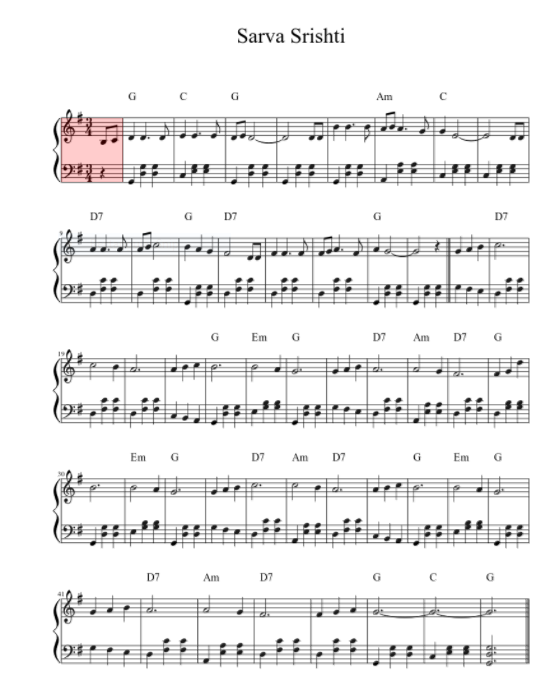 Jour 5Thématique: Justice de genre et intergénérationnelleThème: Seigneur, que ton bâton et ton appui nous accompagnent (cf. Psaume 23,5b)_______________________________________________________________________________________________________________________________________________________________________________________________________________________________________________________________________________________________________________Cadre de la célébrationLa célébration peut être organisée et menée en extérieur, si possible, dans la cour d'une ferme ou autre espace ouvert sur la nature.ProcessionLes membres de l'assemblée avancent vers le lieu de culte avec un pot en terre contenant du riz et de l'amidon cuits, des fruits, du grain, un œuf, qu'ils apportent à l'autelMusique: De la musique/danse autochtone peut accompagner ce momentPrière d'ouvertureOfficiant-e:	Dieu Créateur, nous pensons aux vies qui entourent la communauté agricole, en particulier les femmes. Nous te prions de nous conduire dans ce culte et de nous donner une meilleure compréhension de ton dessin lorsque tu créas des vies liées les unes aux autres. Nous sommes reconnaissants de tes promesses dans nos vies. Unis-nous alors que nous nous rassemblons en ton nom.Assemblée:	AmenSilenceINTRODUCTION (debout)Une personne tenant du grain: Venez, adorons Dieu qui m'a créé, le grain, 					«Je ne suis qu'un grain, mais il y en a beaucoup en moi». La 				créativité et le potentiel que je renferme dépassent votre 					compréhension humaine, mais je m'associe à vous pour adorer notre 				Dieu Créateur.Une personne tenant de la flore: 	Venez, adorons Dieu qui nous a créée, la flore, avec 				beauté dans la diversité, avec toute la grandeur et l'émerveillement pour 				nourrir toutes les communautés terrestres. Une personne tenant de la faune: 	Venez, adorons Dieu le Dispensateur de vie qui nous a fait, 				la faune, pour coexister ensemble sur le chemin 				de la vie 	en réalisant DieuUn agriculteur: 			Venez, adorons Dieu, le Conservateur de la vie, qui nous a 					appris à cultiver et à entretenir la terre pour que nous et toutes 					les générations puissions trouver la vie en abondance.SilenceCHANT:(sur la mélodie de «Come Thy Fount of Every Blessing»)Once a woman seeking water at a well not far from home (Un jour, une femme allant puiser de l’eau à un puits non loin de chez elle)Met a thirsty, waiting stranger from a people not her own. (rencontra un étranger, d'un autre peuple, qui attendait, assoiffé.)Would she give a drink of water and respond to human need? (Donnera-t-elle à boire pour satisfaire ce besoin humain?)Could she know the joy and wonder she, the giver, would receive? (Pouvait-elle savoir la joie et l'éblouissement qu'elle recevrait en donnant?)She drew water for the thirsty; Jesus offered something more: (Elle a puisé l’eau pour celui qui avait soif; Jésus lui a offert davantage:)Living water, God's own mercy, love abundant, freely poured. (l'eau vive, la miséricorde de Dieu, l’amour abondant, dispensé gratuitement.)One, a blessing for the body; one, a blessing for the soul! (L'un, bénédiction pour le corps; l’autre, bénédiction pour l’âme!)Both are gifts of our Creator — gifts that help to make us whole. (Tous deux dons de notre Créateur, qui nous complètent.)Still God's people carry water from their wells and mountain streams; (Le peuple de Dieu porte encore l’eau de ses puits et des torrents de montagne;)Still at rivers women gather, sharing labor, sharing dreams. (les femmes se rassemblent encore au bord des rivières pour travailler ensemble et partager leurs rêves.)Still a cup of water given in a dry and weary place (Un verre d’eau reçu dans la chaleur et la fatigue)Is a blessing overflowing from the fountain of God's grace. (est encore une bénédiction déversée de la fontaine de la grâce divine.)God, we ask your richest favor on the work we seek to do; (Seigneur, nous demandons ta plus grande faveur pour le travail que nous cherchons à accomplir;)May we gladly share clean water and your living water, too. (puissions-nous partager volontiers l’eau à boire et l’eau vive aussi.)May we see the face of Jesus, and how far your love extends, (Puissions-nous voir le visage de Jésus, et jusqu'où parvient ton amour,)In the ones we call our partners — no more strangers, now our friends. (en ceux que nous appelons nos compagnons, non plus étrangers mais désormais amis.)LOUANGE & ACTION DE GRÂCES Officiant-e:	Alléluia! Serviteurs du SEIGNEUR, louezAssemblée: 	Louez le nom du SEIGNEUR.Officiant-e:	Que le nom du SEIGNEUR soit béniAssemblée: 	Dès maintenant et pour toujours.Officiant-e:	Du soleil levant au soleil couchantAssemblée:	Loué soit le nom du SEIGNEUR.Officiant-e:	Le SEIGNEUR domine toutes les nations,Assemblée: 	Et sa gloire est au-dessus des cieux.Officiant-e:	Qui ressemble au SEIGNEUR notre Dieu ?Assemblée: 	Il siège tout en hautOfficiant-e:	Et regarde tout en basAssemblée: 	Les cieux et la terre.Officiant-e:	Il relève le faible de la poussière,Assemblée: 	Il tire le pauvre du tas d’ordures,Officiant-e:	Pour l’installer avec les princes,Assemblée: 	Avec les princes de son peuple.Officiant-e:	Il installe au foyer la femme stérile,Assemblée: 	En joyeuse mère de famille. Alléluia!SilenceLECTURE DE L'ÉCRITURE (assis)	Jean 4,7-15PRÉDICATIONCONFESSIONOfficiant-e:	Ensemble, confessons d'une seule voix les péchés que nous avons commis contre la vie des membres de la communauté agricole, et particulièrement contre les femmes et les enfants.Assemblée: 	Dieu de la vie, notre pays est témoin de crises de toutes sortes. Les cris des agriculteurs sont puissants et douloureux. Nous renions pathétiquement la vie des agriculteurs et nos politiques gouvernementales sont devenues une force politique et sociale pour mettre fin à leur vie. Ces circonstances ont laissé les femmes de la communauté veuves, contraintes d'affronter les difficultés de la vie et de la mort sur les plans social, culturel et économique. Dieu miséricordieux, nous sommes coupables de ne pas prendre part à leurs combats par des gestes de solidarité constructive. Seigneur, nous confessons que la lutte de la communauté féminine pour bénéficier à égalité d'un traitement et d'un salaire dans leur domaine de travail n’a pas été pris au sérieux dans notre progression vers la réalisation de ton règne sur cette terre. Ô Dieu miséricordieux qui nous appelles par nos noms, nous connaissons la réalité des femmes de la communauté agricole qui luttent pour obtenir l'identité sociale qui leur manque à cause de leur identité de genre et du rôle qui leur est donné par la société. Et nous constatons que même leur lutte pour se nourrir et pour devenir propriétaires des terres peut les aider à vivre. Pourtant, nous n'agissons pas par la foi pour ce problème. AmenSilencePAROLES DE RÉCONFORTOfficiant-e:	Le cri des femmes est parvenu jusqu'à moi; j’ai aussi vu comme elles sont opprimées. Alors, venez, je vous enverrai vers les dirigeants qui sortiront mon peuple, le peuple qui peine, en particulier les femmes et les enfants, de sa misère. De cette façon, vous trouverez miséricorde aux yeux de ceux qui luttent. Veillez à pardonner à ceux qui confessent d'un cœur pénitent, car Dieu est compatissant et juste.Assemblée:	AmenSilenceENGAGEMENTLe pot en terre contenant du riz et de l'amidon cuits, des fruits, du grain, un œuf sera transmis de personne en personne pour signifier la participation des congrégations dans le cheminement des agricultrices, de la flore, de la communauté agricole et de la faune, respectivement.Officiant-e:	Alors que nous prenons part aux combats de vie que nous avons touchés, puissions-nous être renouvelés dans l’engagement en faveur des communautés agricoles, notamment les femmes ainsi que les vies qui les entourent, et pour leur autonomisation.Assemblée:	En tant qu’Église, nous nous engageons à prier, à participer et prendre part aux luttes pour la vie des communautés agricoles et les vies qui les entourent.INTERCESSION: (assis)Voix 1: 	(Cri pour la vie d’un oiseau) Moi, l’oiseau, je crie pour la vie, car le monde dans lequel mes ancêtres ont vécu était plus propre et libre. Mais aujourd'hui, je vis une vie courte à cause de tant de pollution et de murs de béton. Je ne trouve pas d'arbres à proximité pour me reposer, ainsi je dois voler sur de longues distances.Voix 2: 	(Cri pour la vie d’une plante) Moi, la plante, je crie pour la vie, car nombre de mes semblables sont coupées pour satisfaire vos rêves égoïstes de vie luxueuse. Le monde d'aujourd'hui m’étouffe et tue la bénédiction que vous pourriez recevoir par ma vie.Voix 3: 	(Cri pour la vie de la rivière) Moi, la rivière, je crie pour la vie, car nous étions nombreuses mais maintenant nous sommes asséchées et plus que quelques-unes. Je suis polluée par vos déchets, asséchée pour que vous puissiez voler mon sable et me dépouiller des vies qui vivent en moi. Tuez-moi avant que je ne rejoigne ma sœur dans la mer.Voix 4: 	(Cri pour la vie d'une agricultrice) Moi, l’agricultrice, je crie pour la vie, car on m'a refusé la même vie que les hommes. Je mange moins ou rien, afin que mon mari et mes enfants puissent manger un peu plus. Je parcours des kilomètres dans la chaleur accablante pour puiser de l’eau à un puits profond. Mes enfants me quittent et vont chercher une meilleure vie ailleurs, mais ne reviennent jamais. Vous massacrez ma vie de manière pire que celle des autres femmes.Assemblée:	Ô Dieu de toute création, nous avons ignoré les cris des nombreuses voix qui parlent silencieusement. Nous prions pour les dirigeants du monde, l’Église, les congrégations et la société. Puissions-nous être solidaires dans la réponse aux cris des nombreuses vies dépendant de l’agriculture. Donne-nous le courage de résister aux pratiques malsaines qui rabaissent la vie de l’agriculteur, en particulier des femmes.Officiant-e:	Seigneur, dans ta miséricorde Assemblée:	Entends notre prièreCHANT FINAL:	(sur la mélodie de «The Church's One Foundation»)Christ taught us of a farmer who went out sowing seeds. (Le Christ nous parla d’un paysan qui sortit semer.)A few had trouble growing among the rocks and weeds. (Certaines graines eurent du mal à pousser dans les rochers et les mauvaises herbes.)But others grew till harvest in soil that was so good. (Mais d’autres poussèrent jusqu'à la récolte dans la bonne terre.)O God, you sow the gospel: The seed is your own word. (Ô Dieu, tu sèmes l’Évangile, la graine est ta parole.)You sowed your word of love here so many years ago. (Tu as semé tes paroles d’amour ici il y a tant d’années.)Your message found a welcome; your word began to grow. (Ton message a trouvé bon accueil; ta parole s'est mise à croître.)By grace, this church was built here by saints who followed you. (Par la grâce, cette Église fut édifiée ici par des saints qui t'ont suivi.)The seed took root and flourished: we hear and follow, too. (La graine a pris racine et s'est développée: nous aussi entendons et suivons.)We thank you for each member who lives in loving ways, (Nous te remercions pour chaque membre qui vit de manière aimante,)For those who seek to serve you without expecting praise. (pour ceux qui cherchent à te servir sans en attendre des louanges.)For hearts and songs uplifted, for work and sacrifice. (Pour les cœurs et les chansons offerts, pour le travail et le sacrifice.)The seed you planted grows here: we grow in Jesus Christ. (La graine que tu as plantée pousse ici: nous grandissons en Jésus-Christ.)In times of joy we praise you, in struggling times we search, (En temps de joie, nous te louons, en temps de peine, nous cherchons,)And always we are learning to be your faithful church. (et toujours, nous apprenons à être ton Église fidèle.)Your Spirit gives us vision, and hearts and lives made new. (Ton Esprit nous donne une vision et renouvelle nos cœurs et nos vies.)Your harvest is for sharing: sent out, we work for you. (Ta récolte est destinée à être partagée: envoyés, nous travaillons pour toi.)	BÉNÉDICTIONOfficiant-e: 	Que le Dieu Créateur nous bénisse alors que nous apprenons à vivre avec la création dans le respect mutuel et en célébrant la diversité et l'importance de toutes les créatures. Que le Fils de Dieu, le Rédempteur, nous inspire par son engagement missionnaire radical holistique et que l’Esprit Saint, Sustentateur de toute la création, nous fasse devenir membres de la nature et apprendre à célébrer notre vie avec les luttes des femmes dans les communautés agricoles. Dieu Trinité, que ton bâton et ton appui nous accompagnent. Assemblée:	Amen.Jour 6Thématique: Alimentation et migrationThème: Seigneur, que le bonheur et la fidélité nous poursuivent (cf. Psaume 23,6a)__________________________________________________________________________________________________________________________________________________________________________________________________________________________________________________________________________________________________________________________PRIÈRE D'OUVERTUREOfficiant-e:	Dieu Créateur, qui as créé le monde, tu as créé toutes les créatures en ce monde pour qu'elles vivent en harmonie entre elles et en paix. Tu n'as créé aucun mur ni détruit aucun pont. Tu as tout créé, les cieux, la mer, la terre, l'eau, l'air, sans limite. Nous te sommes reconnaissants pour la vision d’une vie harmonieuse avec les autres. Que ton bâton et ton appui nous accompagnent sur notre chemin pour discerner ta volonté pour le monde. AmenSilenceINTRODUCTION (debout)Officiant-e:	Adorons Dieu qui dirige et accompagneAssemblée:  	Dans un monde où les gens ne font que passer.Officiant-e:	Adorons Dieu qui est un voyageur et un étranger Assemblée:  	Dans un monde où les gens sont rejetés à la mer.Officiant-e:	Adorons Dieu qui nous appelle par notre nomAssemblée:  	Dans un monde qui retire la citoyenneté.Officiant-e:	Adorons Dieu qui nous accueille et nous étreint toutes et tousAssemblée:  	Au milieu de ceux, nombreux, qui aspirent à la chaleur de l’amour.SilenceCHANT:	(sur la mélodie de «Morning has Broken»)Abraham journeyed to a new country; (Abraham alla vers un nouveau pays,) 
Sarah went with him, journeying too. (Sarah l'a suivi, faisant aussi le voyage.)
Slaves down in Egypt fled Pharaoh’s army; (Les esclaves en Égypte ont fui l’armée de Pharaon,) 
Ruth left the home and people she knew. (Ruth a quitté la maison et les personnes qu’elle connaissait.)Mary and Joseph feared Herod’s order; (Marie et Joseph ont craint l’ordre d’Hérode,) 
Soldiers were coming! They had to flee. (des soldats arrivaient! Ils ont dû fuir.)
Taking young Jesus, they crossed the border; (Prenant le petit Jésus, ils ont franchi la frontière,) 
So was our Lord a young refugee. (ainsi donc notre Seigneur fut un jeune réfugié.)Some heard the promise — God’s hand would bless them! (Certains ont entendu la promesse – la main de Dieu allait les bénir!)
Some fled from hunger, famine and pain. (Certains ont fui à cause de la faim, de la famine et de la douleur.)
Some left a place where others oppressed them; (Certains ont quitté un lieu où ils étaient opprimés,) 
All trusted God and started again. (tous ont eu confiance en Dieu et ont tout recommencé.)Did they know hardship? Did they know danger? (Ont-ils connu l'épreuve? Ont-ils connu le danger?)
Who shared a home or gave them some bread? (Qui a partagé sa maison ou leur a donné du pain?)
Who reached a hand to welcome the stranger? (Qui a tendu la main pour accueillir l’étranger?)
Who saw their fear and gave hope instead? (Qui a vu leur crainte et leur a communiqué l’espérance?)God, our own families came here from far lands; (Seigneur, nos familles sont venues ici depuis des terres lointaines,)
We have been strangers, “aliens” too. (nous avons aussi été des étrangers.)
May we reach out and offer a welcome (Puissions-nous tendre la main et les accueillir,)	
As we have all been welcomed by you. (nous qui avons tous été accueillis par toi.)LOUANGE & ACTION DE GRÂCES Officiant-e:	Célébrez le SEIGNEUR, proclamez son nom, faites connaître ses exploits parmi les peuples.Assemblée:	Chantez pour lui, jouez pour lui; redites tous ses miracles.Officiant-e: 	Soyez fiers de son saint nom et joyeux, vous qui recherchez le SEIGNEUR.Assemblée:	Cherchez le SEIGNEUR et sa force, recherchez toujours sa face.Officiant-e:	Rappelez-vous les miracles qu’il a faits, ses prodiges et les jugements sortis de sa bouche,Assemblée:	vous, race d’Abraham son serviteur, vous, fils de Jacob, ses élus!Officiant-e:	Alors on pouvait les compter, c’était une poignée d’immigrants.Assemblée:	Ils allaient et venaient de nation en nation, d’un royaume vers un autre peuple.Officiant-e:	Mais il ne laissa personne les opprimer, il châtia des rois à cause d’eux:Assemblée:	«Ne touchez pas à mes messies, ne faites pas de mal à mes prophètes.»Officiant-e:	Et Israël entra en Égypte, Jacob émigra au pays de Cham.Assemblée:	Dieu rendit son peuple très prolifique et plus puissant que ses adversaires.Officiant-e:	Il changea leur cœur, les fit haïr son peuple et traiter ses serviteurs avec perfidie.Assemblée:	Il s’est rappelé sa sainte parole envers Abraham son serviteur.Officiant-e:	Il a fait sortir son peuple dans l’allégresse, ses élus avec des cris de joie.Assemblée:	Il leur a donné les terres des nations, et ils recueillent le travail des peuples,Officiant-e:	pourvu qu’ils gardent ses décrets et qu’ils observent ses lois.Assemblée: 	Alléluia! Amen.SilenceLECTURE DE L'ÉCRITURE (assis)	Exode 23,1-9PRÉDICATION CONFESSIONOfficiant-e:	Nous avons péché aux yeux de Dieu et de la création. Nous avons joué un rôle direct ou indirect dans la violence systémique qui a entraîné la dégradation des ressources naturelles ainsi que l’insécurité alimentaire. Le monde ne connaît pas d’augmentation rapide de la famine et des décès liés à l’alimentation. Recherchons le pardon de Dieu.Assemblée: 	Nous avons péché, Ô Dieu notre étranger. Nous avons cheminé avec toi mais n'avons pas reconnu ceux qui ont cheminé avec nous et sont entrés dans notre pays. Nous avons chassé beaucoup de sans-abri quand ils avaient besoin d'un petit endroit où se reposer et manger. Nous cherchons ton pardon, Dieu miséricordieux, car nous n'avons pas été accueillants et nous nous sommes livrés à la sodomie en étant fiers de notre terre, notre culture et notre héritage, nous n'avons pas aidé les pauvres et les nécessiteux, nous avons été hostiles envers les réfugiés et avons considéré les migrants comme une menace à la sécurité nationale. Nous avons misérablement échoué à comprendre que chaque personne qui s’est battue pour arriver dans notre pays est créée par ta main. Nous avons refusé un lieu aux migrants en revendiquant des frontières et des espaces alors que tu as créé un monde sans frontières. Nous nous sommes unis pour construire des murs de séparation par notre silence et n’avons pas résisté en bâtissant des ponts entre les communautés qui peinent et les autres. Nous implorons ton pardon, Seigneur, nous avons grandement contribué à la création d’un nouveau groupe de personnes appelées «les réfugiés et les migrants» en raison de notre cupidité pour la terre, le pouvoir, la richesse et l'alimentation; toutes ces choses que, dans tes desseins, tu voulais donner à tous en abondance. Pardonnez-nous, migrants et réfugiés, de ne pas être les messagers de Dieu. Amen.SilencePAROLES DE RÉCONFORTOfficiant-e:	Dieu est miséricordieux et pardonne à ceux qui le cherchent avec un cœur repentant. Car ainsi parle le Seigneur, le Dieu des sans-abri et des affamés: «N’est-ce pas partager ton pain avec l’affamé? Et encore: les pauvres sans abri, tu les hébergeras, si tu vois quelqu’un nu, tu le couvriras.» Car ainsi vous trouverez grâce aux yeux du Seigneur et serez assurés d'être pardonnés.Assemblée:	AmenSilenceENGAGEMENT(Partager des morceaux d’un gros pain)Officiant-e:	Partageons ce pain de vie que Dieu nous donne en ce jour. N’oubliez pas celles et ceux qui ont faim et soif dans leur recherche de logement.Assemblée:	En mangeant un morceau de ce pain, nous nous engageons à manifester notre solidarité aux affamés et aux apatrides. Nous prions Dieu avec ferveur de nous utiliser comme instruments pour réduire l’itinérance et la faim. Amen.SilenceINTERCESSION: (assis)Officiant-e: 	Certains ont erré dans des déserts, ne trouvant aucune ville habitée; affamés et assoiffés, leur âme s'est évanouie en eux.Assemblée: 	Dieu des vagabonds, nous prions pour ceux qui sont sur les routes pour rester en vie. Nous prions pour qu’ils trouvent un abri, de quoi se nourrir et se vêtir, dans leur recherche de la terre où coulent le lait et le miel. Nous te remettons les dirigeants du monde, guide leurs pensées et éclaircis le mystère des combats que traversent les réfugiés, afin qu’ils aient à cœur de les accueillir lorsqu'ils arrivent à la frontière de notre pays.Officiant-e: 	Seigneur, dans ta miséricorde,Assemblée: 	Entends notre prièreOfficiant-e:	Certains sont restés dans les ténèbres et dans l’obscurité, prisonniers de la misère et des fers. Leur cœur était abattu par le dur labeur; ils sont tombés, sans personne pour les aider.Assemblée:	Dieu des affamés, nous prions pour ceux qui sont dans l’obscurité derrière les murs des camps de transit/réfugiés pour avoir franchi les «frontières» des nations. Nous prions pour qu’ils soient accueillis et respectés comme des êtres humains créés par ta main. Nous prions pour les personnes aux frontières, donne-leur le courage et la force d’accueillir, de nourrir et d'accompagner les réfugiés, comme Rahab a abrité les espions israélites, afin que le monde sache quels prodiges tu fais dans la vie des nécessiteux.Officiant-e: 	Seigneur, dans ta miséricorde,Assemblée: 	Entends notre prièreOfficiant-e: 	Certains étaient malades à cause de leurs penchants mauvais, et, en raison de leurs iniquités, ont enduré la maladie; ils rejetaient toute nourriture et se sont approchés des portes de la mort.Assemblée:	Dieu, pourvoyeur d'abri, de couvertures et de nourriture, nous prions pour les personnes âgées et faibles, notamment les femmes et les enfants, sur leur route vers une terre où se reposer et manger. Accorde-leur, Seigneur, la force et le courage de relever les défis qu'ils rencontrent et soigne les communautés qui les reçoivent en leur donnant un esprit d'appartenance. Nous prions pour que l’Église s'empresse d’héberger ceux qui ont besoin d’un abri, de nourriture et de vêtements et qu'elle se fasse solidaire dans leur lutte pour une vie digne.Officiant-e: 	Seigneur, dans ta miséricorde,Assemblée: 	Entends notre prièreCHANT FINAL: (sur la mélodie de «Jesus, Lover of my Soul")God, how can we comprehend — though we’ve seen them times before — (Seigneur, comment pouvons-nous concevoir – même si nous les avons déjà vues)
Lines of peoplewithout end fleeing from some senseless war? (ces foules immenses de personnes fuyant une guerre insensée?)
They seek safety anywhere, hoping for a welcome hand! (Ils cherchent refuge où que ce soit, dans l’espoir d’un peu d'aide!)
Can we know the pain they bear? Can we ever understand? (Peut-on connaître la douleur qu’ils endurent? Pourrons-nous jamais comprendre?)You put music in their souls; now they struggle to survive. (Tu as mis de la musique dans leurs âmes; désormais ils luttent pour survivre.)
You gave each one gifts and goals; now they flee to stay alive. (Tu as donné à chacun des dons et des objectifs; désormais, ils fuient pour rester en vie.)
God of outcasts, may we see how you value everyone, (Dieu des marginaux, puissions-nous voir combien chacun est précieux à tes yeux,)
For each homeless refugee is yourdaughter or your son. (car chaque réfugié sans-abri est ton fils ou ta fille.)Lord, your loving knows no bounds; you have conquered death for all.(Seigneur, ton amour ne connaît pas de limite; tu as vaincu la mort pour toutes et tous.)
May we hear beyond our towns to our distant neighbors’ call. (Puissions-nous entendre, au-delà de nos villes, l'appel de notre prochain au loin.)
Spirit, may our love increase; may we reach to all your earth, (Esprit, que ton amour grandisse; que nous atteignions les confins de ta terre,)
Till each person lives in peace; tillyour world sees each one’s worth. (afin que chacun vive en paix; afin que ton monde voie la valeur de chacun.)BÉnÉdictionOfficiant-e:	Que l’amour de Dieu nous donne le courage de soutenir les réfugiés.	Que la grâce de notre Seigneur Jésus-Christ nous pousse à accueillir chacun.	Que l'amitié de l'Esprit Saint nous encourage à construire des relations par-delà les frontières, les races, les appartenances ethniques, les traditions, les religions, les couleurs ou les crédos.	Que la bonté et la miséricorde du Dieu trinitaire nous accompagnent maintenant et toujours.Assemblée:	Amen.Jour 7Thématique: Développement juste Thème: Seigneur, puissions-nous revenir de longs jours dans ta maison (cf. Psaume 23,6b)_______________________________________________________________________________________________________________________________________________________________________________________________________________________________________________________________________________________________________PRIÈRE D'OUVERTUREOfficiant-e:	Dieu très aimant, notre parent, nous te remercions d'avoir ajouté un nouveau jour à nos vies. Nous te sommes reconnaissants pour la vie que tu nous as donnée. Le souffle même de la vie nous a été donné par toi afin que nous participions à des activités de défense de la vie en construisant des communautés de justice, de paix et d'intégrité, progressant vers une Église et une société justes et inclusives. Nous te prions de nous guider continuellement dans nos vies qui sont l'expression de ton amour pour la création.Assemblée:	Amen.SilenceINTRODUCTION (debout)Officiant-e:	Venez, adorons Dieu qui s’est dressé dans l’assemblée divine, au milieu des dieux, il juge:Assemblée:	«Jusqu’à quand jugerez-vous de travers en favorisant les coupables?»Officiant-e:	Venez adorer Dieu qui nous appelle à être des juges pour le faible et l’orphelin, à rendre justice au malheureux et à l’indigent.Assemblée:	À libérer le faible et le pauvre, à les délivrer de la main des coupables. Mais ils ne savent pas, ils ne comprennent pas, ils se meuvent dans les ténèbres, et toutes les assises de la terre sont ébranlées.Officiant-e:	Venez, adorons Dieu dont les valeurs du royaume, justice et inclusion, sont les attributs-mêmes de Dieu.Assemblée:	Nous nous unissions pour adorer le Dieu de la Justice et de l’Inclusion.SilenceCHANT: 	Jesu, Jesu, Fill Us With You Love (Jésus, Jésus, emplis-nous de ton amour)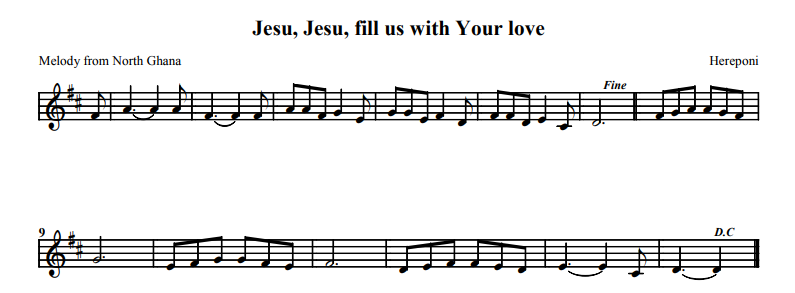 LOUANGE & ACTION DE GRÂCES Officiant-e:	Seigneur, nous te louons et te rendons grâces pour l’unité dans la diversité qui nous aide à vivre ton règne ici et maintenant. Seigneur, nous te louons car tu nous guides sans cesse, malgré les divers problèmes qui marquent notre quotidien.Assemblée:	Seigneur, nous te louons.Officiant-e:	Seigneur, nous t’adorons, car tu nous parles à travers ta création qui reflète ton amour pour nous. Nous t'adorons pour ton amour et ta bonté qui se manifeste dans la belle et unique création de notre Terre Mère.Assemblée:	Seigneur, nous t'adorons.Officiant-e:	Seigneur, nous te remercions de nous faire création nouvelle en envoyant ton Fils et en nous donnant l'Esprit Saint. Nous te rendons grâces et te louons… Amen Assemblée:	Seigneur, nous te rendons grâces.SilenceLECTURE DE L'ÉCRITURE (assis)	Actes 4,32-37PRÉDICATIONCONFESSIONOfficiant-e:	Chers amis, en tant que peuple de Dieu, nous n'avons pas reconnu la vision de Dieu pour la création et l'humanité car nous prenons part à des pratiques injustes systémiques qui nous ont engloutis. Ainsi, confessons avec contrition nos péchés. Assemblée: 	Dieu de miséricorde, nous venons à toi avec un cœur contrit. Maintes fois, nous ne voulons pas voir ni entendre les souffrances et les cris de nos semblables qui sont socialement et structurellement exclus, tels que les dalits, les tribaux, les adivasis, les autochtones et d'autres communautés similaires que nous avons encore marginalisées en acceptant de fait les politiques et pratiques de néo-développement des États. 	Nous voyons de nombreux agriculteurs et leurs familles qui ont des dettes et se tuent. Nous te demandons pardon, Seigneur, pour la part que nous avons dans la structure qui a entraîné ces situations, si inhumaines, contre ceux qui t'appartiennent et que tu as chèrement aimés et contre leurs terres.	Certaines communautés sont forcées de quitter leurs terres natales pour des terres inconnues afin de rester en vie et de subvenir à leurs besoins. Nous sommes désolés de ne nous être jamais préoccupés d'eux et d'avoir rarement agi par le ministère et la diaconie pour leur manifester ton amour. 	Pardon, Ô Seigneur, nos bâtiments d’Église sont majestueux, mais nous avons malheureusement oublié les handicapés et les migrants.	Lorsque beaucoup fuient pour leur vie et leur avenir, nous restons des spectateurs muets et des militants par la prière passive. Nous avons rarement pris la peine de porter leur voix ou d'élever la nôtre contre les injustices qui les rendaient vulnérables, les exploitaient et les marginalisaient. 	Nous, tes enfants, confessons sans réserve tous les péchés énoncés ci-dessus et avons honte de notre silence. Seigneur, pardonne-nous. AmenSilencePAROLES DE RÉCONFORTOfficiant-e:	Lavez-vous, purifiez-vous. Otez de ma vue vos actions mauvaises, cessez de faire le mal. Apprenez à faire le bien, recherchez la justice, mettez au pas l’exacteur, faites droit à l’orphelin, prenez la défense de la veuve. Car Dieu est miséricordieux et pardonne à ceux qui confessent leurs péchés. Ayez donc l'assurance du pardon de Dieu.Assemblée:	AmenSilenceENGAGEMENTOfficiant-e:	En donnant la main à notre voisin, disons ensemble la prière d’engagement.Assemblée:	Dieu, Créateur de tout, nous nous donnons la main, en tant qu’assemblée de Dieu, pour nous engager à protéger la vie et les valeurs de ton royaume, là où il ne doit y avoir aucune injustice, violence ou abus mais seulement Justice, Paix et Amour dans une société «pour» tous, «de» tous, «avec» tous et «par» tous. Amen.SilenceINTERCESSION: (assis)Agriculteur:	Dieu de la création, nous prions pour les agriculteurs et leurs familles. Nous prions pour qu’ils obtiennent des pluies suffisantes pour que leurs cultures croissent. Nous prions pour les dirigeants de nos nations, pour qu'ils agissent rapidement à ce sujet et entendent les cris des agriculteurs. Nous prions pour que les politiques et les programmes du gouvernement atteignent les plus pauvres des agriculteurs afin d’éliminer ou de réduire le nombre de suicides, et que nous avancions vers une société de toutes et tous.Assemblée:	Seigneur, donne-nous de «verts pâturages».Migrant:	Dieu des migrants, nous prions pour les nombreuses personnes dans nos pays qui quittent leur terre natale en raison de l'emploi, des changements climatiques et de la perte de travail. Nous te prions de subvenir à leurs besoins et de les aider à rester sur leur terre natale. Alors que notre pays vise, avec le développement juste, des communautés justes et inclusives.Assemblée:	Seigneur, que ton bâton et ton appui nous accompagnent.Femme:	Dieu, mère de toutes et tous, nous prions pour les femmes que tu as créées à ton image et à ta ressemblance. Nous, les hommes, avons négligé et maltraité les femmes dans la famille, dans la société et même dans l'Église. Accorde-leur la grâce; qu'elles aient conscience de leur capacité à mettre en question les notions patriarcales du pouvoir et à proclamer leur droit à revendiquer l'égalité dans la société. Assemblée:	Seigneur, sois à nos côtés dans les vallées de la faim et de la famine.Jeune:	Dieu, notre ami, nous prions pour les jeunes qui sont la colonne vertébrale et aussi l’avenir de l’Église et de la société. Nous savons qu’ils ont leurs problèmes de suicide, de dépendances et de négligence. Nous prions pour qu’ils ne soient pas dévoyés par les maux de la société. Éclaire-les par ton Esprit afin qu’ils participent aux combats du peuple et imaginent leur avenir dans une société pour toutes et tous. Assemblée:	Seigneur, ta bonté et ta miséricorde nous suivront alors que nous migrons à cause des changements climatiques. Enfants:	Dieu qui aime les enfants, nous prions pour les enfants qui sont l'héritage que tu nous donnes. Tu les as imaginés au centre de nos délibérations sur les valeurs du royaume que tu as enseignées, mais aujourd'hui nos enfants sont contraints de travailler, sont maltraités, jetés dehors et enlevés par des membres de notre société. Aide-nous, ton peuple, à délivrer ces enfants des injustices contre lesquelles ils luttent.Assemblée:	Seigneur, conduis-nous vers des eaux justes.Communautés en lutte (dalits/adivasis/tribaux, etc.):	Dieu des communautés qui luttent, nous prions pour ces communautés car elles sont privées de leurs droits et sont violées, abusées et anéanties dans la société. Nous prions pour une loi plus dure à l'encontre des auteurs afin que ces violences diminuent. Nous prions pour les décideurs politiques afin qu’ils travaillent pour le bien des communautés dalits, tribales, adivasis et autochtones.Assemblée:	Seigneur, incite-nous à dresser la table pour tous.Officiant-e:	Dieu, notre Parent éternel, nous prions et remettons toutes nos supplications dans ta main. Conduis-nous à influer dans la création constructive de politiques de gouvernance de la nation. Nous prions pour que, en tant qu’Église, nous unissions nos forces pour nous opposer à la violence qui est faite aux personnes et aux communautés qui nous entourent. Nous te prions de nous guider et de nous donner la force de rendre l’Église inclusive et juste en nous associant aux défenseurs de l'inclusion et de la justice. Nous demandons tout cela dans le nom de notre Seigneur Rédempteur, Jésus Christ.Assemblée: 	Amen.CHANT FINAL: «Beauty for Brokenness» (La beauté pour la désolation)BénédictionOfficiant-e:	Que Dieu vous bénisse d’une sainte colère face à l’injustice, à l’oppression et à l’exploitation des personnes, de sorte que vous puissiez œuvrer en faveur de la justice, de la liberté et de la paix. Que Dieu vous bénisse du don de larmes à verser avec ceux qui souffrent de douleurs, de rejet, de famine ou de guerre, de sorte que vous puissiez tendre la main pour les réconforter et pour transformer leur douleur en joie. Que Dieu vous bénisse avec suffisamment de folie pour croire que vous pouvez vraiment faire une différence dans ce monde, afin que vous deveniez capables de faire ce que d’autres prétendent impossible, pour apporter justice et bonté à tous nos enfants et aux pauvres. Puissions-nous demeurer dans la maison du Dieu Trinitaire maintenant et toujours.Assemblée:	Amen.Les Églises, organisations et séminaires de théologie ont participé à l’élaboration de ce fascicule pour le culte (14-15 août 2017, SCM House, Bangalore, Inde):Église luthérienne d'Arcot Arise Center - santé, éducation et développementAssociation des femmes formées en théologie en Inde Société biblique de l’IndeComité de formation théologique du Senate of Serampore College Churches' Auxiliary for Social Action (l'Aide des Églises pour l’action sociale)Conférence des évêques catholiques de l’Inde Communauté des agriculteurs chrétiens - IndeConseil d’Églises baptistes du Nord-Est de l’IndeCongrégation des Sœurs de Little Flower BéthanieConseil œcuménique de la sécheresse et de la gestion de l’eauFIREFLIESConseil chrétien KarnatakaLutheran World Service India TrustConseil chrétien des services sociaux de MadrasÉglises méthodistes en IndeConseil national des Églises de l’Inde Réseau sur la sécurité alimentaireSociété missionnaire nationale de l'IndeInstitut d’études chrétiennes supérieures d'Asie du SudMouvement étudiant chrétien de l'IndeConseil synodal des services sociauxÉglise de l’Inde du NordSéminaire théologique du TamilnaduAssociation des familles franciscaines en IndeComité chrétien de TamilnadÉglises évangéliques luthériennes unies de l'IndeUniversité théologique unieWorld Vision IndiaAssociation chrétienne de jeunes fillesCOE-EAA - organisation participante en IndeArise Center - santé, éducation et développementAssociation des familles franciscaines en IndeComité de formation théologique du Senate of Serampore College (université)Commission pour la justice, la paix et le développement de la Conférence des évêques catholiques de l'IndeCongrégation des Sœurs de Little Flower BéthanieConseil œcuménique de la sécheresse et de la gestion de l’eauConseil chrétien des services sociaux de MadrasConseil national des Églises de l’IndeConseil synodal des services sociaux de l'Église de l’Inde du NordÉglises évangéliques luthériennes unies de l'IndeJour 1Seigneur, fais-nous coucher sur de frais herbages (cf. Ps 23,2a)Jour 2Seigneur, mène-nous près des eaux du repos (cf. Ps 23,2b)Jour 3Seigneur, accompagne-nous dans le ravin d’ombre 
et de mort (cf. Ps 23,4)Jour 4Seigneur, incite-nous à dresser une table pour 
tout le monde (cf. Ps 23,5a)Jour 5Seigneur, que ton bâton et ton appui nous 
accompagnent (cf. Ps 23,4c)Jour 6Seigneur, que le bonheur et la fidélité nous poursuivent (cf. Ps 23,6a)Jour 7Seigneur, puissions-nous revenir de longs jours dans ta maison (cf. Ps 23,6b)Manoj Kurian,Coordinateur,Conseil œcuménique des Églises – Alliance œcuménique «agir ensemble»<Manoj. Kurian@wcc-coe.org>Inbaraj JeyakumarSecrétaire général,Mouvement chrétien étudiant de l’Inde<scmindia@gmail.com>Pasteur R. Christopher Rajkumar, Secrétaire exécutif,NCCI – Unité et mission,Conseil national des Églises de l’Inde<christopher@ncci1914.com>